江苏省定向越野锦标赛圆满结束 我校校队载誉归来2017年10月13日，我校定向越野校队参加于扬州仪征举行的江苏省定向越野锦标赛。此次比赛参赛的大学组选手南京工程大学定向越野校队，河海大学定向越野队，苏州大学定向越野校队，江南大学定向越野队，南京审计大学定向越野队，东南大学定向越野队等众多高水平高校校队。我校校队在方荣荣教练的带领下也参与了这一高水平的强强对决。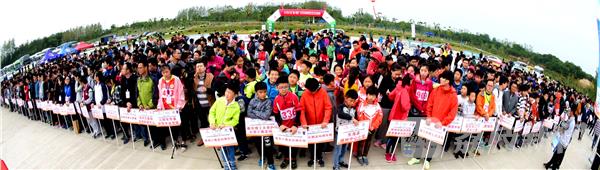  本次比赛由江苏省体育局、江苏省测绘地理信息局、江苏省教育厅、江苏省科协、共青团江苏省委联合主办，扬州市体育局、仪征市枣林湾生态园管委会、江苏省无线电和定向运动协会、江苏省总工会宣教部联合承办，仪征市文广新局和扬州市苏体体育文化发展公司执行举办，扬州市旅游局为特别支持单位。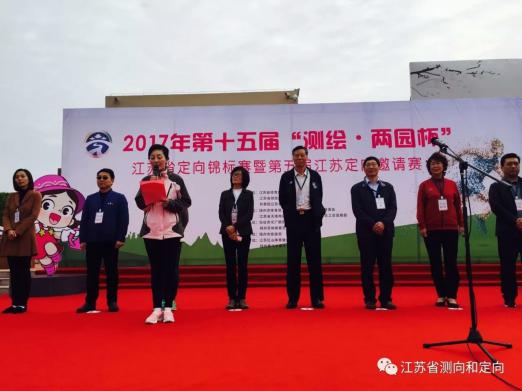 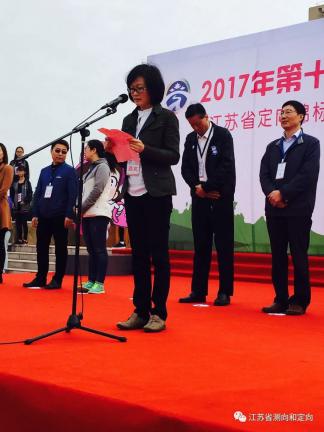 本次江苏省定向锦标赛在仪征枣林湾生态园举行，共吸引了来自全国各地的902名运动员参赛，参赛选手年龄最小的仅有6岁。比赛共设有18个竞赛组别，每个组别又分别设有中距离个人计时赛、短距离个人计时赛、百米个人计时赛、接力赛和长距离个人计时赛等五个项目。江苏省无线电和定向运动协会副主席黄建东介绍，自1919年世界第一次举办正式定向比赛以来，至今已有近百年历史，是一项体力和脑力完美结合的体育竞技项目。而江苏省定向锦标赛至今也已经举办了15个年头。每年参赛人数不断增加，比赛规模不断壮大，运动员成绩不断提高。  我校校队面对的第一项赛事是长距离个人计时赛，长距离赛地图直线距离七公里让不少高校队伍望而生畏，初次面对长距离的我校队员也有些胆怯。比赛前夕带队教练方荣荣为大家讲解长距离比赛的技巧和要点，并且教导队员要有拼搏，有血性，有不畏困难的校队精神。参加比赛时，我校校队队员精神饱满，充满自信的踏上赛道，展现了一支精锐之师的高昂士气。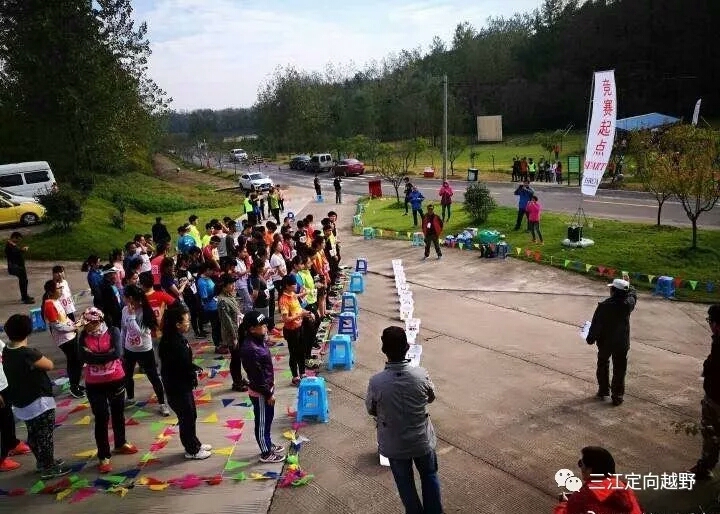     比赛的那几天，扬州多云阴冷有阵雨。这无疑是增加了比赛的难度，本就不平整的土地变得泥泞不堪。本来杂草丛生的凌疏草地变得看不清小坑石块。陡坡变的更易滑，洼地变成潜水坑。但是我们的队员并没有畏惧，爬陡坡，过草地，淌沼泽。不怕脏，敢吃苦，为扬校威，无所畏惧。在中距离比赛中，我队队员王艳出现了膝盖疼痛等不适，但是王艳并没有放弃比赛，而是坚持跑到了终点，甚至没有因为伤痛减慢冲刺速度。并且获得了女子组第七的优异成绩。这就是我们三江定向越野队的精神！王艳，好样的！   最后一天的接力赛，我队队员合理安排交接次序，紧张的等待发令枪响。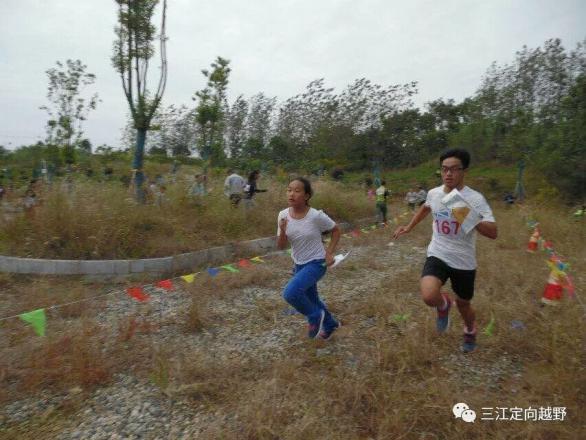 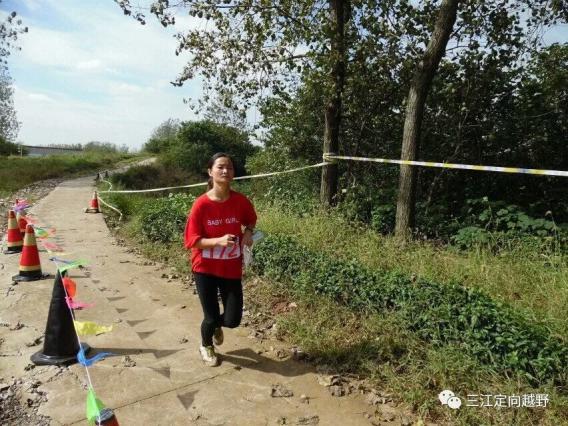 随着一声枪响，百十人如同脱缰的马儿奔跑向点标旗，剩余的队员在赛道旁边为选手加油呐喊。队友们焦急的等待直到第一棒的选手出现在冲刺赛道，一声声的加油，一阵阵的激动涌上心头，快一点，再快一点。完美交接后，第二棒出发，一往无前虎山行，拨开云雾见光明。第三棒冲刺时，掌声响起，激动的完全不能自已。看巍巍枣林湾，我三江定向屹立不倒。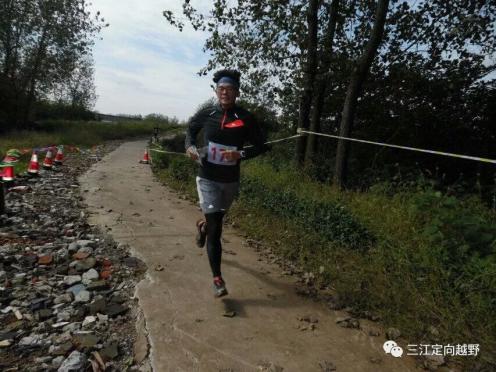 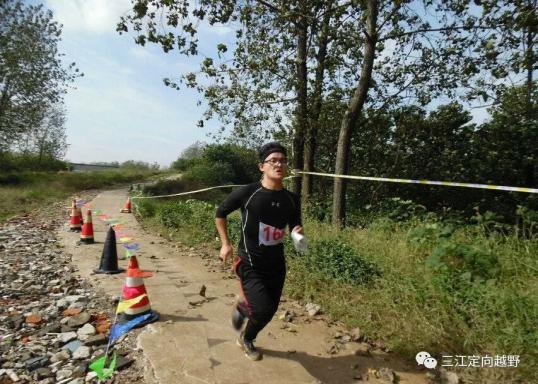 在这次比赛中，我队除接力赛成绩还没有公布外，共获得以下荣誉：朱亚鹏获短距离男子组第四名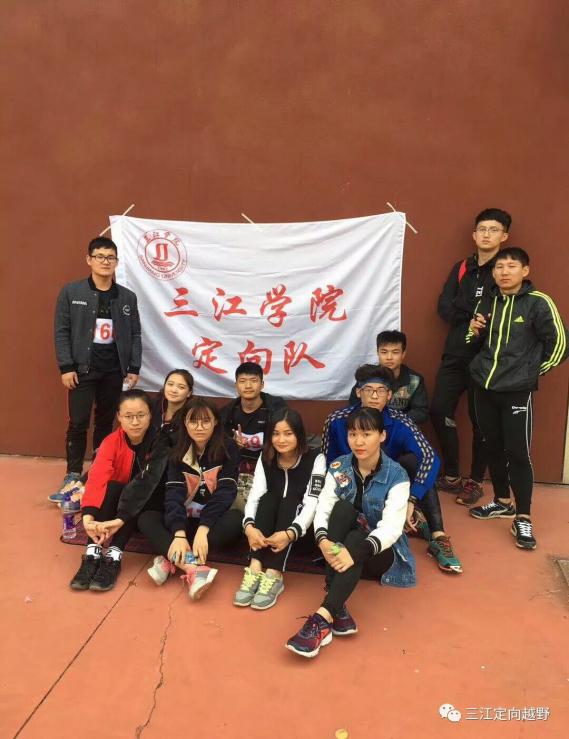 李舒林获短距离女子组第二名郭红兵获中距离男子组第五名王 艳获中距离女子组第七名张 骅获长距离女子组第八名郭红兵获长距离男子组第八名团体赛中:三江一队获团体百米男子第六名三江一队获团体百米女子第五名三江一队获团体短距离男子第九名三江一队获团体短距离女子第二名三江一队获团体中距离男子第七名三江一队获团体中距离女子第二名三江一队获团体长距离男子第三名三江二队获团体长距离男子第四名三江一队获团体长距离女子第四名省赛虽然已经落幕，但是三江定向越野队的夺奖之路依然继续。